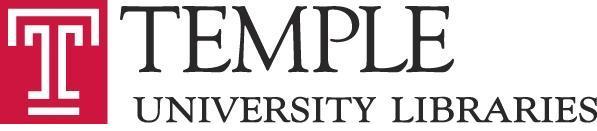 ACADEMIC ASSEMBLY OF LIBRARIANSSTEERING COMMITTEETUESDAY, January 15, 20192:00 PMPALEY Library, room 309 MINUTESPresent: Andrea Goldstein (chair), Katy Rawdon, Brian Boling, Jasmine Clark, Stefanie Ramsay (recording)Not Present: Joe Lucia (ex officio), Kim TullyApprove Minutes of December Steering Committee MeetingJoe approved 1/15/19. Report from Continuing Education Committee, (Jenkins)Latanya will attend February meeting.Old businessLocation for May General Assembly MeetingCan use Lecture Hall for March.Ambler is available for May, but concern that not many people would be available because of moving timeline.Andrea will look into other places on campus.AAL documents in ConfluenceNext step is to share documents with current steering committee. Andrea will send out email today/tomorrow to different committee chairs to update their committee content.Nominations & Elections are not in Confluence. Can’t transfer the Word document now, but Kim will change. Stefanie will have to take a look at Cynthia’s recommendations for formatting the Minutes in Confluence. Will have to find place for uploading old Minutes.New businessRachel Appel contacted Andrea about Merit recommendations. Could present on recommendations at February SC meeting then would have to go through Administration before potential vote. Want recommendations presented on before next Merit process. SST (Strategic Steering Teams) may present again at future meeting.	JL 1/16/19AG 1/15/19